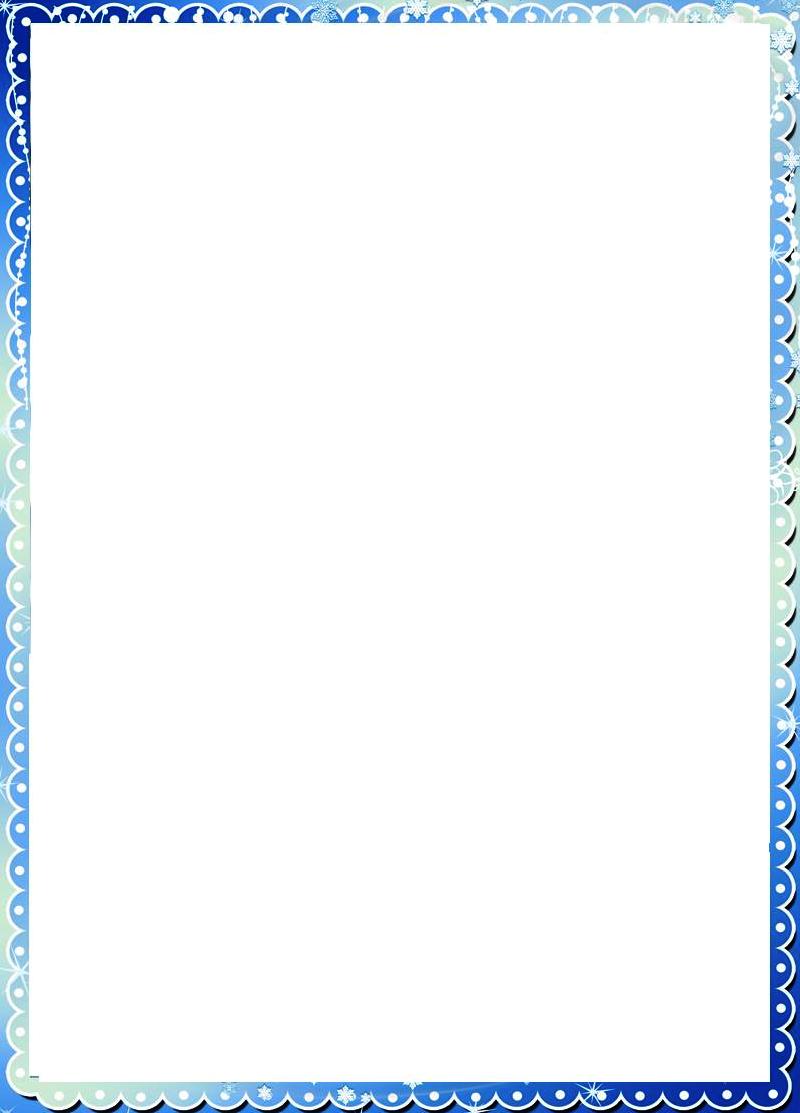 1. Для закрепления результатов логопедической работы ваши дети нуждаются в постоянных домашних занятиях.2. Время занятий (15 -20 мин) должно быть закреплено в режиме дня. Постоянное время занятий дисциплинирует ребенка, помогает усвоению учебного материала.3. Необходимо определить, кто именно из взрослого окружения ребенка будет с ним заниматься по заданиям логопеда; необходимо выработать единые требования, которые будут предъявляться к ребенку.4. При получении задания внимательно ознакомьтесь с его содержанием, убедитесь в том, что оно вами понято. В случаях затруднений проконсультируйтесь с воспитателем или логопедом.5. Подберите наглядный или игровой материал, который вам потребуется для занятий. Продумайте, какой материал вы можете изготовить совместно с ребенком.6. Будьте терпеливы с ребенком, внимательны к нему во время занятий. Вы должны быть доброжелательны, участливы, но достаточно требовательны. Не забывайте отмечать успехи детей, хвалить их за достигнутые результаты. Желаем вам успехов в занятиях, радости в общении!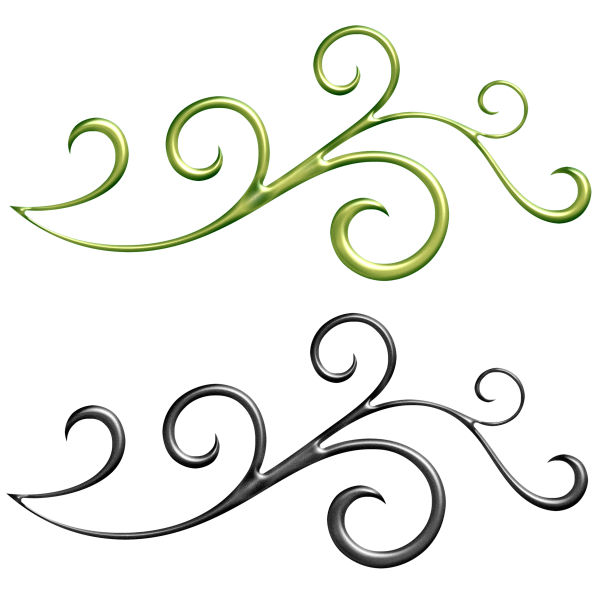 